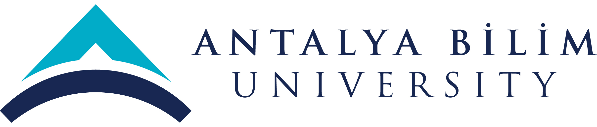 SPA 301 SYLLABUSCredits: 3ECTS: 5ABOUT THIS SYLLABUS THIS IS IMPORTANT: This syllabus is essential for you to follow the requirements of the course. You should bring your syllabus to all the classes. It is your responsibility to follow the requirements, deadlines and assignments of the course and all of these are included in this syllabus. Answers to all your questions regarding this class are in this syllabus. Therefore, please do not consider this syllabus something that you see on the first meeting and put somewhere deep in your bookshelf. Do not forget that this is an essential material for this course.SPANISH COURSE DESCRIPTIONThe course is designed for students interested in learning Spanish as a foreign language. Students develop their written, oral and comprehensive capabilities. They attend the course of four hours, two times on week, equivalent to 3 credits.The lessons contain an introduction to the Spanish language, knowledge of Hispanic culture (Latin America and Spain). It covers written and practical grammar through exercises, games and activities in lesson. They learn vocabulary, expanding concepts and words which must know for each level.All this is done in order to develop student communication skills (oral interaction, writing, reading and listening) as established by the Common European Framework of Reference for Languages. Antalya Bilim University offers the course from A1 to B1: SPA 201 (A1.1), SPA 202 (A1.2), SPA 301 (A2.1), SPA 302 (A2.2), SPA 401 (B1.1), SPA 402 (B1.2).They can also obtain the Certificate DELE for each level, the examination is carried out by the Cervantes Institute.COURSE OBJECTIVES A2 (1) SPA 301A2 This level is learned in two academic semesters SPA 301 A2 (1) and SPA 302 A2 (2).This course is designed for beginners who already have basic knowledge of Spanish and want to continue their learning. Provides a clear and complete to expand their knowledge in this grammatical base.Objectives A2:Understand phrases and the highest frequency vocabulary topics of personal interest (very basic personal and family information, shopping, local area, employment).Can read very short, simple texts. Knows how to find specific, predictable information in simple everyday written as advertisements, prospectuses, menus and timetables and understand short simple personal letters.Can communicate in simple routine tasks requiring a simple and direct exchange of information on familiar topics and activities. It is able to handle very short social exchanges, even though usually can not understand enough to keep the conversation their self.Use a series of phrases and sentences to describe in simple terms your family and other people, living conditions, their educational background and your current job or the last one I had.Can to write notes and short, simple messages concerning their immediate needs. Can write very simple personal letter, for example thanking someone for something.BOOKS AND MATERIALS Texts books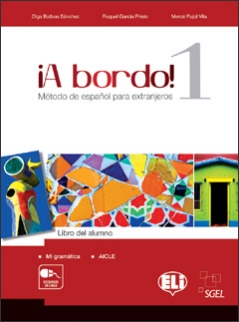                                          Balboa Sanchez, Olga, García Prieto, Raquel & Pujol Vila, Mercé.                            ¡            A Bordo 1! Metodo de español para extranjeros. Libro del alumno.                                          Nivel 1.First Edition 2013. ELİ. SGEL. ISBN: 978-88-536-1561-9 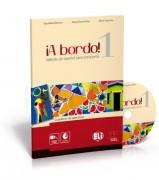 Balboa Sanchez, Olga, García Prieto, Raquel & Pujol Vila, Mercé.¡A Bordo 1! Metodo de español para extranjeros. Libro del alumno. Nivel 1.First Edition 2013. ELİ. SGEL. ISBN: 978-88-536-1562-6 DictionaryPlease, if you don't already have one, get yourself a good dictionary. IMPORTANT NOTE: Books and dictionary are mandatory. Books can not be photocopied, original books will be accepted in order to respect copyright.COURSE POLICIESANNOUNCEMENT POLICY: All information regarding the course will either be announced in class or be sent to your ABU e-mail address. Check your e-mail regularly. It is your responsibility to beware the information announced through e-mail.ATTENDANCE POLICY: Attendance is mandatory and will be taken at each class.  If you miss 6 classes (20%) you will fail the class. Students who are late more than 15 minutes are not admitted to the classroom. CLASSROOM CONDUCT: You will be expected to act according to the rules of class conduct and courtesy. Any form of hate speech and disruptive behavior are not welcome and tolerated.MOBILE PHONE POLICY: Make sure that your mobile phones are switched off during class time.MAKE-UP POLICY: Requests for midterm exam make-ups will be considered only for students with a medical condition (Written report or email by the Secretary of the Faculty). If an emergency arises, student needs to contact me before or immediately after the midterm exam.ACADEMIC HONESTYThere will be zero-tolerance to any form of academic dishonesty. Plagiarism, cheating during exams and any other attempt of academic dishonesty will result in disciplinary action. Please see the Departmental Student Handbook for specific information about academic honesty and plagiarism. Students are responsible for making sure that their assignments do not contain any form of academic dishonesty. Please consult the instructor for situations that you are not certain about your references in your assignments. EVALUATION AND GRADING SCALE: The method on which the letter grade is based on will be announced at the beginning of the semester, and this method may be subjected to change depending on the performance of the students.Letter grade is determined using the table below:NOTE ABOUT QUIZ:  -    Some activities will be taken like a Quiz. In the lesson will be done ‘Pop Quiz’COURSE SCHEDULEWEB PAGES TO PRACTİCES SPANİSH http://www.cervantes.eshttp://www.videoele.com/http://www.todoele.net/ejgram/Ejercicios_list.asphttp://www.aurora.patrick-nieto.fr/http://www.aprenderespanol.org/ https://www.onlinefreespanish.com/http://www.practicaespanol.com/http://personal.colby.edu/~bknelson/SLC/http://www.lingolex.com/spanish.htmhttps://aprenderespanol.org/http://www.columbia.edu/~fms5/http://www.timandangela.org.uk/spanish/http://www.donquijote.org/lessons/http://spanish.about.com/od/learnspanishgrammar/http://mld.ursinus.edu/~jarana/Ejercicios/http://www.bowdoin.edu/~eyepes/newgr/index.htmhttp://www.studyspanish.com/tutorial.htmhttp://www.colby.edu/~bknelson/exercises/index.htmlhttp://www.bbc.co.uk/languages/spanish/suenos/http://www.sipuebla.com/message_boar...OVMTC=standardhttp://www.lingolex.com/swom/index.htmhttps://espanolparainmigrantes.wordpress.com/http://cvc.cervantes.es/aula/lecturas/http://babelnet.sbg.ac.at/carlitos/index.htmhttp://www.ver-taal.com/gramatica.htmhttp://pot-pourri.fltr.ucl.ac.be/gra/Exercices/default.htm,http://www.upv.es/camille/canal/canal2.htmlhttp://home.cc.umanitoba.ca/~fernand4/http://www.trentu.ca/academic/modernlanguages/spanish/masarriba/http://www.indiana.edu/~call/ejercicios.htmlhttp://www.cervantes.to/spanish/test_inicial.htmlhttp://www.studyspanish.com/lessons/serest1.htmhttp://www.rae.es/http://www.diccionarios.com/http://www.bbc.co.uk/languages/spanish/mividaloca/ep04/ http://conjuguemos.com/http://www.spanishunlimited.comhttp://www.espanole.orghttp://www.colby.edu/~bknelson/exercises/index.htmlhttp://www.diccionarios.comhttp://lenguaje.comhttp://www.lenguaje.com/secciones/do...uebe_nivel.htmhttp://www.studyspanish.com/tutorial.htmhttp://www.transparent.com/tlquiz/proftest/index.htmhttp://spanish.about.com/cs/lessons/...M=ss11_spanishhttp://www.vox.es/consultar.htmlVideos: extra en españolLevelCoursesDELEA1 BásicoSPA 201 A1(1)
SPA 202 A1(2)Diploma DELE A1A2 Intermedio SPA 301 A2(1)SPA 302 A2(2)Diploma DELE A2B1 UmbralSPA 401 B1(1)
SPA 402 B1(2)Diploma DELE B1AssessmentMidterm QuizHomework- ActivitiesFinalTOTALPoints30%10%10%50%100%Total points95-10085-9480-8475-7965-7460-6455-5950-5445-4940-440-39Letter GradeAA-B+BB-C+CC-D+DFWEEKSTOPICS1Resumen del semester pasado                    Summary of past semester.                         2Practicar con unos textos                              Practise with some texts3¿ Algo más?                                                  Anything else? 4   ¿ Algo más?                                                  Anything else?5Actividades audiovisuales                             Audiovisual activities               6Te queda bien                                              Looks good on you7Te queda bien                                              Looks good on you8Actividades de vocabulario y escritura         Vocabulary and writing9Pruebas escritas Midterm.10  Actividades de vocabulario y escritura        Vocabulary and writing                          11Sigue recto                                                   Go straight12Lectura y actividades de audio                     Reading and listening13Repaso                                                         activities14                  Examen Pruebas escritas y orales.   Final.